メチルオレンジの合成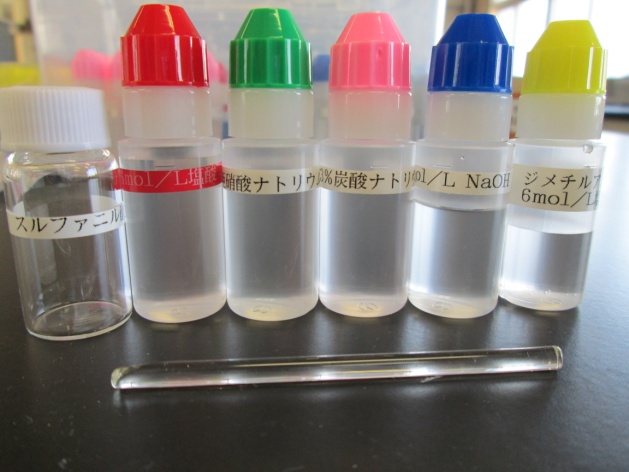 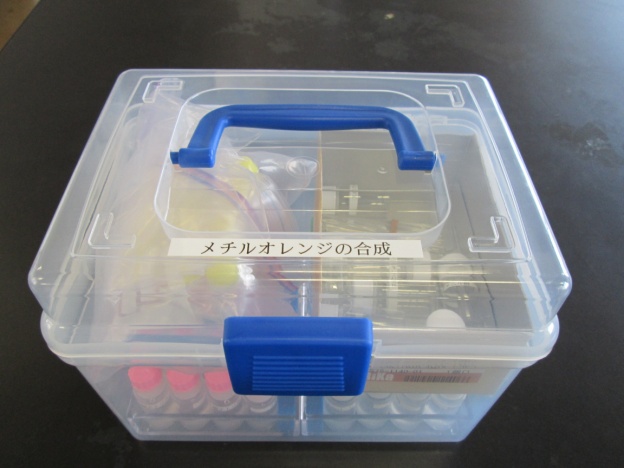 〈セット内容〉4人1組1班×10班分●スクリュー管　・スルファニル酸●プチボトル　・3%炭酸ナトリウム水溶液　・1.7%亜硝酸ナトリウム水溶液　・6mol/L塩酸　・2mol/L水酸化ナトリウム水溶液　・ジメチルアニリンと6mol/L塩酸の体積比１：２　混合溶液●ガラス棒